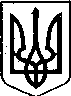 . MIHICTEPCTBO ОСВIТИ I НАУКИ УКРАIНИНАКАЗм. Киiв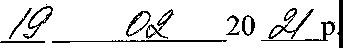 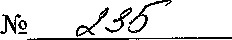 Про затвердженнятиповоi освiтньоi програми для 5-9 класiв закладiв загалъноi середньоi освiтиВiдповiдно до абзапу двадцять другого частпни першоi статтi 64 Закону УкраУни «Про освiту», частини другоУ cтarri 11 Закону УкраУни «Про повну загальну середню освiту», пункту 5 постанови Кабiнету Мiнiстрiв Украши вiд 30 вересня 2020 року № 898 «Про деякi питания державних стандартiв повноУ загальноi середньоУ освiти», з метою забезпечення впровадження Державного стандарту базовоi середньоi освiти, затвердженого цiею постановою,НАКАЗУЮ:Затверднтп типову освiтню програму для 5-9 класiв закладiв загальноУ середньоУ освiти (далi - Типова освiтня програма), що додаеться.Установити, що Типова освiтня програма вводиться в дiю поетапно з:2022/2023 навчального року для 5-х класiв закладiв загальноi середньоУОСВIТИ;2023/2024 навчального року для 6-х класiв закладiв загальноУ середньоУосв1ти;2024/2025 навчального року для 7-х класiв закладiв загальноУ середньоУосвiти;2025/2026 навчального року для 8-х класiв закладiв загальноУ середньоУосвiти;2026/2027 иавчального року для 9-х класiв закладiв загальноУ середньоУосвiти.Департаментам (управлiнням) освiти i науки обласних, КнУвськоУ мiськоi державно! адмiнiстрацiй, директорам закладiв загальноi середньоi освiти забезпечн:rи необхiднi умови щодо реалiзацn ТиповоУ освiтньоУ программ.Визнати таким, що втратив чиннiсть, наказ Мiнiстерства освiти i науки Украiнн вiд 20 квiтня 2018 року № 405 «Про затверджёння типовоI освiтиьоI програмн закпадiв загальноI середньоI освiтн II ступеня» вiдповiдно:·,з 01 вересня 2022 року в частинi для 5-х кпасiв закпадiв загальноI середньоIосвпи;	_.з 01 вересня 2023 року в частинi для 6-х кпасiв заiладiв·загальноI середньоIОСВIТИ;	.,,.,з 01 вересня 2024 року в частинi для 7-х кпасiв закпадiв загальноI середньоIосвiти;з О"! вересия 2025 року в частинi для 8-х кпасiв закпадiв загальноI середньоIосвпи;з 01 вересия 2026 року в частннi для 9-х кпасiв закладiв загальноI середньоIОСВlТИ.Контроль за виконанням цього наказу покласти на заступника Мiнiстра Рогову В.Мiнiстр	Сергiй IПКАРЛ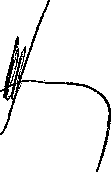 Освітня програмадля 5, 6 класів ліцеюІ. Загальні положенняВідповідно до Закону України «Про освіту» метою повної загальної середньої освіти є всебічний розвиток, виховання і соціалізація особистості, яка здатна до життя в суспільстві та цивілізованої взаємодії з природою, має прагнення до самовдосконалення і навчання впродовж життя, готова до свідомого життєвого вибору та самореалізації, відповідальності, трудової діяльності та громадянської активності. Досягнення цієї мети забезпечується через формування ключових компетентностей, необхідних кожній сучасній людині для успішної життєдіяльності. 	Під час розроблення Типової освітньої програми враховано гарантовані державою права щодо академічної, організаційної, фінансової і кадрової автономії закладів освіти, а також права педагогічних працівників на академічну свободу.ІІ. Основна частина2. 1. Походження програми	Освітня програма для 5, 6 класів ліцею створена на основі Типової освітньої програми для 5 – 9 класів загальної середньої освіти, затвердженої наказом Міністерства освіти і науки України 19.02. 2021 р. № 235, Державного стандарту базової середньої освіти (далі – Державний стандарт), затвердженого постановою Кабінету Міністрів України від 30 вересня 2020 р. № 898 (далі – Типова освітня програма). Програма   передбачає  навчання українською мовою. Вимоги до осіб, які можуть розпочати навчання за освітньою програмоюНавчання за освітньою програмою базової середньої освіти можуть розпочинати учні, які на момент зарахування (переведення) до ліцею, що забезпечує здобуття повної загальної середньої освіти, досягли результатів навчання, визначених у Державному стандарті початкової освіти, що підтверджено відповідним документом (свідоцтвом досягнень, свідоцтвом про здобуття початкової освіти).У разі відсутності результатів річного оцінювання з будь-яких предметів та/або державної підсумкової атестації за рівень початкової освіти учні повинні пройти відповідне оцінювання упродовж першого семестру навчального року.Для проведення оцінювання наказом керівника створюється комісія, затверджується її склад (голова та члени комісії), а також графік проведення оцінювання та перелік завдань з навчальних предметів.Протокол оцінювання рівня навчальних досягнень складається за формою згідно з додатком 2 до Положення про індивідуальну форму здобуття загальної середньої освіти, затвердженого наказом Міністерства освіти і науки України 12 січня 2016 року № 8 (у редакції наказу Міністерства освіти і науки України від 10 липня 2019 року № 955), зареєстрованого в Міністерстві юстиції України 03 лютого 2016 р. за № 184/28314.Загальний обсяг навчального навантаження на адаптаційному циклі базової середньої освіти Загальний обсяг навчального навантаження для учнів 5 класів (адаптаційний цикл базової середньої освіти) сформовано для ліцею з  навчанням українською мовою (додаток 1) та відображений у додатку;Розподіл навчального навантаження здійснено за освітніми галузями та роками навчання. Рекомендовану, мінімальну та максимальну кількість навчальних годин за освітніми галузями та роками навчання визначено відповідно до базових навчальних планів (додаток 23 Державного стандарту).Навчальний планНавчальний план складено на основі Типового навчального плану (додаток 1) та містить  перелік предметів для реалізації кожної освітньої галузі:українська моваукраїнська літератураіноземна мовазарубіжна література (мовно-літературна галузь);математика (математична галузь);інтегрований курс «Пізнаємо природу» (природнича галузь);вступ  до історії України та громадянської освіти (громадянська та історична галузь);інтегрований курс «Здоров’я, безпека та добробут» (соціальна та здоров’язбережувальна галузь);курс морального спрямування «Вчимося жити разом»інформатика (інформатична галузь);технології (технологічна галузь);інтегрований курс «Мистецтво» (мистецька галузь);фізична культураплавання (галузь фізичної культури).Навчальним планом передбачено додаткову годину для вивчення предметів мовно-літературної галузі: «Драматургія і театр».Навчальне навантаження у навчальному  плані орієнтоване  на «рекомендований» навчальний час, визначений базовим навчальним планом Державного стандарту для вивчення певної освітньої галузі на адаптаційному та предметному циклах навчання базової середньої освіти.Кількість навчальних годин на вивчення кожної освітньої галузі, відповідно до пункту 26 Державного стандарту, визначено в межах заданого діапазону «мінімального» та «максимального» навчального навантаження.Різниця між рекомендованою та мінімальною кількістю навчальних годин (резерв навчальних годин) у кожній освітній галузі у 2022/ 2023 навчальному році не буде перерозподілена між освітніми компонентами цієї освітньої галузі або на інші освітні галузі, а також на вибіркові освітні компоненти (незалежно від освітньої галузі).Сума годин на вивчення всіх освітніх галузей у навчальному плані не перевищує загальнорічну кількість навчальних годин, що фінансуються з бюджету (без урахування поділу на групи), визначеної базовим навчальним планом, з дотриманням вимог гранично допустимого річного навчального навантаження учнів.Навчальний план5, 6  класів  з українською мовою навчання /наказ МОН України від 19.02.2021 № 235/Директорка                   Ольга ПерепелицяОсвітня програмаОсвітня програма містить перелік модельних навчальних програм, що використовуються ліцеєм в освітньому процесі та визначають орієнтовну послідовність досягнення очікуваних результатів навчання учнів, зміст навчального предмета, інтегрованого курсу та види навчальної діяльності учнів, рекомендований для використання в освітньому процесі в порядку, визначеному законодавством.				Модельна програма з української мови:https://mon.gov.ua/storage/app/media/zagalna%20serednya/Navchalni.prohramy/2021/14.07/Model.navch.prohr.5-9.klas.NUSH-poetap.z.2022/Movno-literat.osv.hal/Ukr.mova.5-6-kl.Zabolotnyy.ta.in.14.07.21.pdfМодельна програма з української літератури:https://mon.gov.ua/storage/app/media/zagalna%20serednya/Navchalni.prohramy/2021/14.07/Model.navch.prohr.5-9.klas.NUSH-poetap.z.2022/Movno-literat.osv.hal/Ukr.lit.5-6-kl.Yatsenko.ta.in.14.07.pdfМодельна програма із зарубіжної літератури:https://mon.gov.ua/storage/app/media/zagalna%20serednya/Navchalni.prohramy/2021/14.07/Model.navch.prohr.5-9.klas.NUSH-poetap.z.2022/Zar.lit.5-9-kl/Zar.lit.5-6-kl.Nikolenko.ta.in.14.07.pdfМодельна програма з іноземної мови:https://mon.gov.ua/storage/app/media/zagalna%20serednya/Navchalni.prohramy/2021/14.07/Model.navch.prohr.5-9.klas.NUSH-poetap.z.2022/Inozemni.movy.5-9-kl/Inoz.mov.5-9-kl.Redko.ta.in.14.07.pdfМодельна програма з математики:https://mon.gov.ua/storage/app/media/zagalna%20serednya/Navchalni.prohramy/2021/14.07/Model.navch.prohr.5-9.klas.NUSH-poetap.z.2022/Matem.osv.galuz-5-6-kl/Matem.5-6-kl.Merzlyak.ta.in.14.07.pdfМодельна програма  інтегрованого курсу «Пізнаємо природу»:https://mon.gov.ua/storage/app/media/zagalna%20serednya/Navchalni.prohramy/2021/14.07/Model.navch.prohr.5-9.klas.NUSH-poetap.z.2022/Prirod.osv.galuz/Pizn.pryr.5-6-kl.Korshevnyuk.14.07.pdfМодельна програма з інформатики:https://mon.gov.ua/storage/app/media/zagalna%20serednya/Navchalni.prohramy/2021/14.07/Model.navch.prohr.5-9.klas.NUSH-poetap.z.2022/Inform.osv.haluz.5-6-kl/Inform.5-6-kl.Morze.Barna.14.07.pdfМодельна програма  вступу до історії України та громадянської освіти:https://mon.gov.ua/storage/app/media/zagalna%20serednya/Navchalni.prohramy/2021/14.07/Model.navch.prohr.5-9.klas.NUSH-poetap.z.2022/Hromad.ta.istor.osv.hal/Vstup.do.ist.Ukr.ta.hrom.osv-5.kl.Hisem.Martynyuk.10.08.pdfМодельна програма «Інтегрованого курсу «Здоров’я, безпека та добробут»:https://mon.gov.ua/storage/app/media/zagalna%20serednya/Navchalni.prohramy/2021/14.07/Model.navch.prohr.5-9.klas.NUSH-poetap.z.2022/Sotsial.zdorovyazberezhuv.osv.haluz-5-6-kl/Zdorov.bezp.ta.dobrob.5-6-kl.Vorontsova.ta.in.14.07.pdfМодельна програма курсу морального спрямування: https://mon.gov.ua/storage/app/media/zagalna%20serednya/Navchalni.prohramy/2021/14.07/Model.navch.prohr.5-9.klas.NUSH-poetap.z.2022/Etyka.i.kursy.moral.spryam/Vchymosya.zhyty.razom.5-6-kl.Vorontsova.ta.in.14.07.pdfМодельна програма з мистецтва:https://mon.gov.ua/storage/app/media/zagalna%20serednya/Navchalni.prohramy/2021/14.07/Model.navch.prohr.5-9.klas.NUSH-poetap.z.2022/Mist.osv.gal/Mystetstvo.5-6-kl.Ivasyuk.ta.in.14.07.pdfФорми організації освітнього процесуОсвітній процес організовується в безпечному освітньому середовищі та здійснюється з урахуванням вікових особливостей, фізичного, психічного та інтелектуального розвитку дітей, їхніх особливих освітніх потреб.У рамках академічної свободи форми організації освітнього процесу педагогічною радою визначено наступні форми організації освітнього процесу:деннасімейна (домашня)педагогічний патронажза індивідуальною освітньою траєкторією на підставі індивідуальної програми розвитку, індивідуального навчального плану, що розробляється педагогічними працівниками у взаємодії з учнем та/або його батьками, інклюзивно-ресурсним центром, схвалюється педагогічною радою ліцею, затверджується його керівником та підписується батьками.Опис інструментарію оцінюванняОцінюванню підлягають результати навчання з навчальних предметів, інтегрованих курсів обов’язкових освітніх компонентів навчального плану. Педагогічною радою ліцею ухвалено рішення про оцінювання результатів навчання вибіркового освітнього компонента вербально.Оцінювання результатів навчання учнів зорієнтоване на ключові компетентності і наскрізні вміння та вимоги до обов’язкових результатів навчання у відповідній освітній галузі, визначені Державним стандартом.Встановлення відповідності між вимогами до результатів навчання учнів, визначеними Державним стандартом, та показниками їх вимірювання здійснюється відповідно до системи та загальних критеріїв оцінювання результатів навчання учнів, визначених Міністерством освіти і науки України. /наказ МОН України № 289 від 01.04.2022 року «Про затвердження методичних рекомендацій щодо оцінювання навчальних досягнень учнів 5-6 класів, які здобувають освіту відповідно до нового Державного стандарту базової середньої освіти»/.Основними видами оцінювання результатів навчання учнів є: формувальне, поточне, підсумкове (тематичне, семестрове, річне).Річне оцінювання здійснюються за системою оцінювання, визначеною законодавством, а результати такого оцінювання відображаються у свідоцтві досягнень, що видається учневі щороку. Поточне та підсумкове оцінювання результатів навчання учнiв здiйснюється вiдповiдно до вимог програм iз застосуванням таких основних форм та способiв:усної (зокрема шляхом iндивiдуального, групового та фронтального опитування);письмової, у тому числi графiчної (зокрема шляхом виконання дiагностичних,   самостiйннх та контрольннх робiт, тестування, органiзації роботи з текстами, дiаграмами, таблицями, графiками, схемами, контурними картами тощо);цифрової (зокрема шляхом тестування в електронному форматi); практичної  (зокрема  шляхом  органiзації  виконання  рiзних  видiв експериментальних дослiджень та навчальних проєктiв, виготовлення виробiв,роботи з бiологiчними об'єктами, хiмiчними речовинами тощо).У рамках академiчноi свободи, педагогiчнi прапiвннкн ліцею здiйснюють вибiр форм, змiсту та способу оцiнювання залежно вiд дидактичної мети.Директорка      Ольга ПЕРЕПЕЛИЦЯ   - ..,. ··-·· 	•	 - 		- -Додаток 1до Типової освітньої програми для 5-9 класів закладів загальної середньої освітиЗагальний обсяг навчального навантаження для закладів із навчанням українською мовоюДодаток 2до Типової освітньої програми для 5-9 класів закладів загальної середньої освітиЗагальний обсяг навчального навантаження для класівз навчанням мовою корінного народу або національної меншини поряд з державною мовою чиз навчанням українською мовою та вивченням мови корінного народу або національної меншиниДодаток 3до Типової освітньої програми для 5-9 класів закладів загальної середньої освітиТиповий навчальний план для 5-9 класів закладів загальної середньої освіти з навчанням українською мовоюЗагальні коментарі до плану та питання міжгалузевої інтеграціїКількість навчальних годин для вивчення української мови у навчальному плані закладу освіти відповідно до абзацу четвертого частини третьої статті 11 Закону України «Про повну загальну середню освіту» не може бути меншою, ніж у типовому навчальному плані.Уроки з фізичної культури, згідно із частиною четвертою статті 26 Закону України «Про фізичну культуру і спорт», є обов'язковими і проводяться не менше трьох разів на тиждень, що відображається у навчальному плані закладу освіти для кожного класу.Кількість навчальних годин на вивчення кожної освітньої галузі визначається закладом освіти самостійно у межах заданого діапазону (додаток 1).Різниця між рекомендованою та мінімальною кількістю навчальних годин (резерв навчальних годин) у кожній освітній галузі, відповідно до пункту 26 Державного стандарту, може бути перерозподілена між освітніми компонентами цієї освітньої галузі, або на інші освітні галузі, а також на вибіркові освітні компоненти.Кількість навчальних годин, визначена у навчальному плані закладу освіти на вивчення вибіркових освітніх компонентів, не включається до максимального показника, виділеного на ту чи іншу освітню галузь.Сума годин на вивчення всіх освітніх галузей не повинна перевищувати загальнорічної кількості навчальних годин, що фінансуються з бюджету (без урахування поділу на групи), визначеної базовим навчальним планом, з дотриманням вимог гранично допустимого річного навчального навантаження учнів.Додаткові години для вивчення навчальних предметів, інтегрованих курсів, курсів за вибором, через які реалізуються освітні галузі, проведення індивідуальних консультацій та групових занять заклад освіти розподіляє самостійно, враховуючи особливості організації освітнього процесу та індивідуальні освітні потреби учнів, що відображається в освітній програмі закладу.У закладах загальної середньої освіти можуть запроваджуватися як галузеві, так і міжгалузеві навчальні предмети (інтегровані курси), формування змісту яких може здійснюватися шляхом упорядкування в логічній послідовності результатів навчання кількох освітніх галузей або окремих їх складників. Ці навчальні предмети (інтегровані курси) вивчаються за модельними навчальними програмами (додаток 5) або за навчальними програмами, затвердженими педагогічною радою, що мають містити опис результатів навчання учнів в обсязі не меншому, ніж передбачено Державним стандартом та/або відповідними модельними навчальними програмами.Кількість навчальних годин на вивчення інтегрованих курсів визначається закладом освіти самостійно з урахуванням навчального навантаження, визначеного на відповідні навчальні предмети у типовому навчальному плані.Заклад освіти може планувати вивчення певного предмета або курсу концентровано.Предмети та курси з навчальним навантаженням 0,5 години на тиждень вивчаються протягом одного семестру.Продовження додатка 3Додаток 4до Типової освітньої програми для 5-9 класів закладів загальної середньої освітиТиповий навчальний план для 5-9 класівз навчанням мовою корінного народу або національної меншини поряд з державною мовою чиз навчанням українською мовою та вивченням мови корінного народу або національної меншиниЗагальні коментарі до плану та питання міжгалузевої інтеграціїКількість навчальних годин для вивчення української мови у навчальному плані закладу освіти, відповідно до абзацу четвертого частини третьої статті 11 Закону України «Про повну загальну середню освіту», не може бути меншою, ніж у типовому навчальному плані.Уроки з фізичної культури, згідно із частиною четвертою статті 26 Закону України «Про фізичну культуру і спорт», є обов'язковими і проводяться не менше трьох разів на тиждень, що відображається у навчальному плані закладу освіти для кожного класу.Кількість навчальних годин на вивчення кожної освітньої галузі визначається закладом освіти самостійно у межах заданого діапазону (додаток 2).Різниця між рекомендованою та мінімальною кількістю навчальних годин (резерв навчальних годин) у кожній освітній галузі, відповідно до пункту 26 Державного стандарту, може бути перерозподілена між освітніми компонентами цієї освітньої галузі, або на інші освітні галузі, а також на вибіркові освітні компоненти.Кількість навчальних годин, визначена у навчальному плані закладу освіти на вивчення вибіркових освітніх компонентів, не включається до максимального показника, виділеного на ту чи іншу освітню галузь.Сума годин на вивчення всіх освітніх галузей не повинна перевищувати загальнорічної кількості навчальних годин, що фінансуються з бюджету (без урахування поділу на групи), визначеної базовим навчальним планом, з дотриманням вимог гранично допустимого річного навчального навантаження учнів.Розподіл навчального навантаження між мовою корінного народу або національної меншини та іноземною мовою здійснюється закладом освіти відповідно до пункту 27 Державного стандарту, що відображається в навчальному плані.Для реалізації мовно-літературної освітньої галузі заклад освіти може використовувати додаткові години, передбачені типовим навчальним планом. Також заклад освіти може перерозподіляти години в рамках мовно-літературної освітньої галузі та між освітніми галузями у межах заданого діапазону (додаток 2).Заклад освіти може запроваджувати як галузеві, так і міжгалузеві навчальні предмети (інтегровані курси), формування змісту яких може здійснюватися шляхом упорядкування в логічній послідовності результатів навчання кількох освітніх галузей або окремих їх складників. Ці навчальні предмети (інтегровані курси) вивчаються за модельними навчальними програмами (додаток 5) або за навчальними програмами, затвердженими педагогічною радою, що мають містити опис результатів навчання учнів в обсязі не меншому, ніж передбачено Державним стандартом та/або відповідними модельними навчальними програмами.Кількість навчальних годин на вивчення інтегрованих курсів визначається закладом освіти самостійно з урахуванням навчального навантаження, визначеного на відповідні навчальні предмети у типовому навчальному плані.Заклад освіти може планувати вивчення певного предмета або курсу концентровано.Предмети та курси з навчальним навантаженням 0,5 години на тиждень вивчаються протягом одного семестру.Продовження додатка 4Додаток 5до Типової освітньої програми для 5-9 класів закладів загальної середньої освітиПерелік* модельних навчальних програм для 5-9 класів закладів загальної середньої освітиМодельні навчальні програми можуть бути розроблені для всього рівня базової середньої освіти (5-9 класи) або окремо для кожного циклу: адаптаційного циклу (5-6 класи) та циклу базового предметного навчання (7-9 класи)* перелік модельних навчальних програм є базовим і може бути доповнений іншими модельними навчальними програмами, які отримають гриф «Рекомендовано Міністерством освіти і науки України», шляхом внесення змін до цієї Типової освітньої програми в установленому порядку.Освітні галузіНавчальні предметиКласиКласиОсвітні галузіНавчальні предмети5а, б, в, г, д, є, ж6а, в, г, д, є6а, в, г, д, єМовно - літературнаУкраїнська мова444Мовно - літературнаУкраїнська література222Мовно - літературнаІноземна мова 3,53,53,5Мовно - літературнаЗарубіжна література1,5 + 0,51,5 + 0,51,5 + 0,5МатематичнаМатематика555МатематичнаАлгебра---МатематичнаГеометрія---ПриродничаІнтегрований курс «Пізнаємо природу»222ПриродничаГеографія-22ПриродничаБіологія---ПриродничаФізика---ПриродничаХімія---Громадянська та історичнаВступ до історії України та громадянської освіти1--Громадянська та історичнаІсторія України. Всесвітня історія-22Громадянська та історичнаІсторія України---Громадянська та історичнаВсесвітня історія--Громадянська та історичнаГромадянська освіта---Громадянська та історичнаПравознавство---Соціальна і здоров’язбережувальнаІнтегрований курс «Здоров’я, безпека та добробут»111Соціальна і здоров’язбережувальна«Вчимося жити разом. 5-6 класи»0,50,50,5ІнформатичнаІнформатика111ТехнологічнаТехнології111МистецькаІнтегрований курс «Мистецтво»222Фізична культураФізична культураПлавання 212121Разом (без фізичної культури + фізичнакультура)Разом (без фізичної культури + фізичнакультура)25 + 328 + 328 + 3Додаткові години для вивчення предметівосвітніх галузей, курсів за вибором, проведення індивідуальних консультацій та групових занятьДодаткові години для вивчення предметівосвітніх галузей, курсів за вибором, проведення індивідуальних консультацій та групових занять222Інтегрований курс літератур (української та зарубіжної). 5-9 класІнтегрований курс літератур (української та зарубіжної). 5-9 клас111РазомРазом26 + 329 + 329 + 3Гранично допустиме навчальне навантаження Гранично допустиме навчальне навантаження 283131Всього (без фізичної культури + фізична культура; без урахування поділу класів на групи)Всього (без фізичної культури + фізична культура; без урахування поділу класів на групи)   26 + 329 + 329 + 3Назва освітньої галузіКількість годин на тиждень та рікКількість годин на тиждень та рікКількість годин на тиждень та рікКількість годин на тиждень та рікКількість годин на тиждень та рікКількість годин на тиждень та рікКількість годин на тиждень та рікКількість годин на тиждень та рікКількість годин на тиждень та рікКількість годин на тиждень та рікКількість годин на тиждень та рікКількість годин на тиждень та рікКількість годин на тиждень та рікКількість годин на тиждень та рікКількість годин на тиждень та рікКількість годин на тиждень та рікНазва освітньої галузіНавчальне навантаження5 клас5 клас5 клас6 клас6 клас6 клас7 клас7 клас7 клас8 клас8 клас8 клас9 клас9 клас9 класНазва освітньої галузіНавчальне навантаженнярекомендованемінімальнемаксимальнерекомендованемінімальнемаксимальнерекомендованемінімальнемаксимальнерекомендованемінімальнемаксимальнерекомендованемінімальнемаксимальнеМовно- літературнана тиждень111013111013109121081210812Мовно- літературнана рік385350455385350455350315420350280420350280420Математичнана тиждень546546546547547Математичнана рік175140210175140210175140210175140245175140245Природничана тиждень21,534257,5798,58109,5811Природничана рік7052,510514070175262,5245315297,5280350332,5280385Соціальна і здоров’язбере жувальнана тиждень1,5131,5131,5131,5131,513Соціальна і здоров’язбере жувальнана рік52,53510552,53510552,53510552,53510552,535105Громадянська та історичнана тиждень11221,5321,53323323Громадянська та історичнана рік3535707052,51057052,51051057010510570105Технологічнана тиждень213213112112112Технологічнана рік70351057035105353570353570353570Інформатичнана тиждень1,5121,51221221,531,51,53Інформатичнана рік52,5357052,535707035707052,510552,552,5105Мистецькана тиждень213213213112112Мистецькана рік703510570351057035105353570353570Фізична культурана тиждень333333333333333Фізична культурана рік105105105105105105105105105105105105105105105Усьогона тиждень2932343535,5Усьогона рік10151120119012251242,5Додаткові години для вивчення предметів освітніх галузей, вибіркових освітніхкомпонентів, проведенняіндивідуальних консультацій та групових занятьна тиждень22110,5Додаткові години для вивчення предметів освітніх галузей, вибіркових освітніхкомпонентів, проведенняіндивідуальних консультацій та групових занятьна рік7070353517,5Загальнорічна кількістьна тиждень3134353636навчальних годин, щофінансуються з бюджету (без урахування поділу на групи)на рік10851190122512601260Гранично допустиме річненавантаження учнівна тиждень2831323333Гранично допустиме річненавантаження учнівна рік9801085112011551155Назва освітньої галузіКількість годин на тиждень та рікКількість годин на тиждень та рікКількість годин на тиждень та рікКількість годин на тиждень та рікКількість годин на тиждень та рікКількість годин на тиждень та рікКількість годин на тиждень та рікКількість годин на тиждень та рікКількість годин на тиждень та рікКількість годин на тиждень та рікКількість годин на тиждень та рікКількість годин на тиждень та рікКількість годин на тиждень та рікКількість годин на тиждень та рікКількість годин на тиждень та рікКількість годин на тиждень та рікНазва освітньої галузіНавчальне навантаження5 клас5 клас5 клас6 клас6 клас6 клас7 клас7 клас7 клас8 клас8 клас8 клас9 клас9 клас9 класНазва освітньої галузіНавчальне навантаженнярекомендованемінімальнемаксимальнерекомендованемінімальнемаксимальнерекомендованемінімальнемаксимальнерекомендованемінімальнемаксимальнерекомендованемінімальнемаксимальнеМовно- літературнана тиждень11,5111311,5111310,5101210,581210,5812Мовно- літературнана рік402,5385455402,5385455367,5350420367,5280420367,5280420Математичнана тиждень546546546546546Математичнана рік175140210175140210175140210175140210175140210Природничана тиждень21,534257,5798,58109,5810на рік7052,510514070175262,5245315297,5280350332,5280350Соціальна і здоров’язбере жувальнана тиждень113113113113113Соціальна і здоров’язбере жувальнана рік35351053535105353510535351053535105Громадянська та історичнана тиждень11321,5321,53323323Громадянська та історичнана рік35351057052,51057052,51051057010510570105Технологічнана тиждень213212113113113Технологічнана рік7035105703570353510535351053535105Інформатичнана тиждень1,5131,51321221,521,51,52Інформатичнана рік52,53510552,5351057035707052,57052,552,570Мистецькана тиждень212212213113112Мистецькана рік70357070357070351053535105353570Фізична культурана тиждень333333333333333Фізична культурана рік105105105105105105105105105105105105105105105Усьогона тиждень2932343535,5Усьогона рік10151120119012251242,5Додаткові години для вивчення предметів освітніх галузей, вибіркових освітніхкомпонентів, проведенняіндивідуальних консультацій та групових занятьна тиждень22110,5Додаткові години для вивчення предметів освітніх галузей, вибіркових освітніхкомпонентів, проведенняіндивідуальних консультацій та групових занятьна рік7070353517,5Загальнорічна кількість навчальних годин, щофінансуються з бюджету (без урахування поділу на групи)на тиждень3134353636Загальнорічна кількість навчальних годин, щофінансуються з бюджету (без урахування поділу на групи)на рік10851190122512601260Гранично допустиме річненавантаження учнівна тиждень2831323333Гранично допустиме річненавантаження учнівна рік9801085112011551155Освітня галузьОрієнтовний перелік предметівта галузевих інтегрованихкурсівРекомендована кількістьгодин на тиждень у класахРекомендована кількістьгодин на тиждень у класахРекомендована кількістьгодин на тиждень у класахРекомендована кількістьгодин на тиждень у класахРекомендована кількістьгодин на тиждень у класахОрієнтовний перелік міжгалузевих інтегрованих курсівОсвітня галузьОрієнтовний перелік предметівта галузевих інтегрованихкурсів56789Орієнтовний перелік міжгалузевих інтегрованих курсівМовно-літературнаУкраїнська мова44333Міжгалузеві інтегровані курси*Робототехніка. 5-9 класSTEM. 5-9 класДраматургія і театр. 5-9 клас Фізика та основи техніки. 7-9 клас Економіка і право. 9 класВключаються до навчального плану освітньої програми за вибором закладу освіти у межах загальноїкількості годин, визначених типовим навчальним планом*Кількість навчальних годин на вивчення міжгалузевих інтегрованих курсів визначає заклад освіти з урахуванням навчальногоМовно-літературнаУкраїнськалітература22222Міжгалузеві інтегровані курси*Робототехніка. 5-9 класSTEM. 5-9 класДраматургія і театр. 5-9 клас Фізика та основи техніки. 7-9 клас Економіка і право. 9 класВключаються до навчального плану освітньої програми за вибором закладу освіти у межах загальноїкількості годин, визначених типовим навчальним планом*Кількість навчальних годин на вивчення міжгалузевих інтегрованих курсів визначає заклад освіти з урахуванням навчальногоМовно-літературнаЗарубіжналітература1,51,51,51,51,5Міжгалузеві інтегровані курси*Робототехніка. 5-9 класSTEM. 5-9 класДраматургія і театр. 5-9 клас Фізика та основи техніки. 7-9 клас Економіка і право. 9 класВключаються до навчального плану освітньої програми за вибором закладу освіти у межах загальноїкількості годин, визначених типовим навчальним планом*Кількість навчальних годин на вивчення міжгалузевих інтегрованих курсів визначає заклад освіти з урахуванням навчальногоМовно-літературнаІноземна мова3,53,53,53,53,5Міжгалузеві інтегровані курси*Робототехніка. 5-9 класSTEM. 5-9 класДраматургія і театр. 5-9 клас Фізика та основи техніки. 7-9 клас Економіка і право. 9 класВключаються до навчального плану освітньої програми за вибором закладу освіти у межах загальноїкількості годин, визначених типовим навчальним планом*Кількість навчальних годин на вивчення міжгалузевих інтегрованих курсів визначає заклад освіти з урахуванням навчальногоМовно-літературнаДруга іноземна мова (не менше двох годин на тиждень) включається до навчального плану освітньої програми за вибором закладу освіти як вибірковий освітній компонент за рахунок перерозподілу навчальних годин інших освітніх галузейІнтегровані курси*Інтегрований курс літератур (української та зарубіжної). 5-9 класІнтегрований курс української мови та літератури. 5-9 класІнтегрований мовно-літературний курс (українська мова, українська та зарубіжні літератури). 5-9 класДруга іноземна мова (не менше двох годин на тиждень) включається до навчального плану освітньої програми за вибором закладу освіти як вибірковий освітній компонент за рахунок перерозподілу навчальних годин інших освітніх галузейІнтегровані курси*Інтегрований курс літератур (української та зарубіжної). 5-9 класІнтегрований курс української мови та літератури. 5-9 класІнтегрований мовно-літературний курс (українська мова, українська та зарубіжні літератури). 5-9 класДруга іноземна мова (не менше двох годин на тиждень) включається до навчального плану освітньої програми за вибором закладу освіти як вибірковий освітній компонент за рахунок перерозподілу навчальних годин інших освітніх галузейІнтегровані курси*Інтегрований курс літератур (української та зарубіжної). 5-9 класІнтегрований курс української мови та літератури. 5-9 класІнтегрований мовно-літературний курс (українська мова, українська та зарубіжні літератури). 5-9 класДруга іноземна мова (не менше двох годин на тиждень) включається до навчального плану освітньої програми за вибором закладу освіти як вибірковий освітній компонент за рахунок перерозподілу навчальних годин інших освітніх галузейІнтегровані курси*Інтегрований курс літератур (української та зарубіжної). 5-9 класІнтегрований курс української мови та літератури. 5-9 класІнтегрований мовно-літературний курс (українська мова, українська та зарубіжні літератури). 5-9 класДруга іноземна мова (не менше двох годин на тиждень) включається до навчального плану освітньої програми за вибором закладу освіти як вибірковий освітній компонент за рахунок перерозподілу навчальних годин інших освітніх галузейІнтегровані курси*Інтегрований курс літератур (української та зарубіжної). 5-9 класІнтегрований курс української мови та літератури. 5-9 класІнтегрований мовно-літературний курс (українська мова, українська та зарубіжні літератури). 5-9 класДруга іноземна мова (не менше двох годин на тиждень) включається до навчального плану освітньої програми за вибором закладу освіти як вибірковий освітній компонент за рахунок перерозподілу навчальних годин інших освітніх галузейІнтегровані курси*Інтегрований курс літератур (української та зарубіжної). 5-9 класІнтегрований курс української мови та літератури. 5-9 класІнтегрований мовно-літературний курс (українська мова, українська та зарубіжні літератури). 5-9 класМіжгалузеві інтегровані курси*Робототехніка. 5-9 класSTEM. 5-9 класДраматургія і театр. 5-9 клас Фізика та основи техніки. 7-9 клас Економіка і право. 9 класВключаються до навчального плану освітньої програми за вибором закладу освіти у межах загальноїкількості годин, визначених типовим навчальним планом*Кількість навчальних годин на вивчення міжгалузевих інтегрованих курсів визначає заклад освіти з урахуванням навчального*Кількість навчальних годин на вивчення інтегрованих курсів визначає заклад освіти з урахуванням навчального навантаження, визначеного на відповідні навчальні предмети*Кількість навчальних годин на вивчення інтегрованих курсів визначає заклад освіти з урахуванням навчального навантаження, визначеного на відповідні навчальні предмети*Кількість навчальних годин на вивчення інтегрованих курсів визначає заклад освіти з урахуванням навчального навантаження, визначеного на відповідні навчальні предмети*Кількість навчальних годин на вивчення інтегрованих курсів визначає заклад освіти з урахуванням навчального навантаження, визначеного на відповідні навчальні предмети*Кількість навчальних годин на вивчення інтегрованих курсів визначає заклад освіти з урахуванням навчального навантаження, визначеного на відповідні навчальні предмети*Кількість навчальних годин на вивчення інтегрованих курсів визначає заклад освіти з урахуванням навчального навантаження, визначеного на відповідні навчальні предметинавантаження, визначеного на відповідні навчальні предметиДовідковоКількість навчальних годин на вивчення освітньої галузі «Мовно- літературна»:рекомендованамінімальна максимальнаДовідковоКількість навчальних годин на вивчення освітньої галузі «Мовно- літературна»:рекомендованамінімальна максимальна111013111013109121081210812навантаження, визначеного на відповідні навчальні предметиРезерв навчальних годин (різниця між рекомендованою та мінімальною кількістю навчальних годин) освітньої галузі«Мовно-літературна»Резерв навчальних годин (різниця між рекомендованою та мінімальною кількістю навчальних годин) освітньої галузі«Мовно-літературна»11122навантаження, визначеного на відповідні навчальні предметиМатематичнаМатематика55---навантаження, визначеного на відповідні навчальні предметиМатематичнаАлгебра--333навантаження, визначеного на відповідні навчальні предметиМатематичнаГеометрія--222навантаження, визначеного на відповідні навчальні предметиМатематичнаІнтегрований курс*Математика. 7-9 клас.Інтегрований курс*Математика. 7-9 клас.Інтегрований курс*Математика. 7-9 клас.Інтегрований курс*Математика. 7-9 клас.Інтегрований курс*Математика. 7-9 клас.Інтегрований курс*Математика. 7-9 клас.навантаження, визначеного на відповідні навчальні предметиДовідковоКількість навчальних годин на вивчення освітньої галузі«Математична»:рекомендованамінімальна максимальнаДовідковоКількість навчальних годин на вивчення освітньої галузі«Математична»:рекомендованамінімальна максимальна546546546547547навантаження, визначеного на відповідні навчальні предметиРезерв навчальних годин освітньої галузі «Математична»Резерв навчальних годин освітньої галузі «Математична»11111навантаження, визначеного на відповідні навчальні предметиПриродничаІнтегрований курс«Пізнаємо природу»*/ Інтегрований курс«Довкілля»*22---навантаження, визначеного на відповідні навчальні предметиПриродничаБіологія--2,52,52,5навантаження, визначеного на відповідні навчальні предметиПриродничаГеографія-2221,5навантаження, визначеного на відповідні навчальні предметиПриродничаФізика--223навантаження, визначеного на відповідні навчальні предметиХімія--122,5Інтегрований курс*Природничі науки. 5-9 клас*До навчального плану освітньої програми за вибором закладу освіти включається або інтегрований курс «Пізнаємо природу» або інтегрований курс «Довкілля»Інтегрований курс*Природничі науки. 5-9 клас*До навчального плану освітньої програми за вибором закладу освіти включається або інтегрований курс «Пізнаємо природу» або інтегрований курс «Довкілля»Інтегрований курс*Природничі науки. 5-9 клас*До навчального плану освітньої програми за вибором закладу освіти включається або інтегрований курс «Пізнаємо природу» або інтегрований курс «Довкілля»Інтегрований курс*Природничі науки. 5-9 клас*До навчального плану освітньої програми за вибором закладу освіти включається або інтегрований курс «Пізнаємо природу» або інтегрований курс «Довкілля»Інтегрований курс*Природничі науки. 5-9 клас*До навчального плану освітньої програми за вибором закладу освіти включається або інтегрований курс «Пізнаємо природу» або інтегрований курс «Довкілля»Інтегрований курс*Природничі науки. 5-9 клас*До навчального плану освітньої програми за вибором закладу освіти включається або інтегрований курс «Пізнаємо природу» або інтегрований курс «Довкілля»ДовідковоКількість навчальних годин навивчення освітньої галузі «Природнича»:рекомендована мінімальнамаксимальнаДовідковоКількість навчальних годин навивчення освітньої галузі «Природнича»:рекомендована мінімальнамаксимальна21,534257,5798,58109,5811Резерв навчальних годин освітньої галузі «Природнича»Резерв навчальних годин освітньої галузі «Природнича»0,520,50,51,5Соціальна іздоров’язбережувальнаІнтегрований курс«Здоров’я, безпека та добробут»111,510,5Соціальна іздоров’язбережувальнаЕтика* / Культура добросусідства* / Інші курсиморальногоспрямування*0,50,5---Соціальна іздоров’язбережувальнаПідприємництво і фінансоваграмотність---0,51Соціальна іздоров’язбережувальна*до навчального плану освітньої програми за вибором закладу освіти включається один з цих предметів або вони можуть вивчатись в рамках інтегрованого курсу «Здоров’я, безпека та добробут»*до навчального плану освітньої програми за вибором закладу освіти включається один з цих предметів або вони можуть вивчатись в рамках інтегрованого курсу «Здоров’я, безпека та добробут»*до навчального плану освітньої програми за вибором закладу освіти включається один з цих предметів або вони можуть вивчатись в рамках інтегрованого курсу «Здоров’я, безпека та добробут»*до навчального плану освітньої програми за вибором закладу освіти включається один з цих предметів або вони можуть вивчатись в рамках інтегрованого курсу «Здоров’я, безпека та добробут»*до навчального плану освітньої програми за вибором закладу освіти включається один з цих предметів або вони можуть вивчатись в рамках інтегрованого курсу «Здоров’я, безпека та добробут»*до навчального плану освітньої програми за вибором закладу освіти включається один з цих предметів або вони можуть вивчатись в рамках інтегрованого курсу «Здоров’я, безпека та добробут»ДовідковоКількість навчальних годин на вивчення освітньої галузі «Соціальна і здоров’язбережувальна»:рекомендована мінімальна максимальнаДовідковоКількість навчальних годин на вивчення освітньої галузі «Соціальна і здоров’язбережувальна»:рекомендована мінімальна максимальна1,5131,5131,5131,5131,513Резерв навчальних годин освітньої галузі«Соціальна і здоров’язбережувальна»Резерв навчальних годин освітньої галузі«Соціальна і здоров’язбережувальна»0,50,50,50,50,5Громадянська та історичнаВступ до історії України тагромадянської освіти1----Громадянська та історичнаІсторія України.Всесвітня історія-2---Громадянська та історичнаІсторія України--11,51,5Громадянська та історичнаВсесвітня історія--111Громадянська та історичнаГромадянськаосвіта---0,5-Громадянська та історичнаПравознавство----0,5Громадянська та історичнаІнтегровані курси*Досліджуємо історію і суспільство. 5-6 клас Україна і світ: вступ до історії та громадянської освіти. 5-6 класІсторія: Україна і світ. 7-9 класІнтегровані курси*Досліджуємо історію і суспільство. 5-6 клас Україна і світ: вступ до історії та громадянської освіти. 5-6 класІсторія: Україна і світ. 7-9 класІнтегровані курси*Досліджуємо історію і суспільство. 5-6 клас Україна і світ: вступ до історії та громадянської освіти. 5-6 класІсторія: Україна і світ. 7-9 класІнтегровані курси*Досліджуємо історію і суспільство. 5-6 клас Україна і світ: вступ до історії та громадянської освіти. 5-6 класІсторія: Україна і світ. 7-9 класІнтегровані курси*Досліджуємо історію і суспільство. 5-6 клас Україна і світ: вступ до історії та громадянської освіти. 5-6 класІсторія: Україна і світ. 7-9 класІнтегровані курси*Досліджуємо історію і суспільство. 5-6 клас Україна і світ: вступ до історії та громадянської освіти. 5-6 класІсторія: Україна і світ. 7-9 класДовідковоКількість навчальних годин на вивчення освітньої галузі«Громадянська та історична»:рекомендована мінімальна максимальнаДовідковоКількість навчальних годин на вивчення освітньої галузі«Громадянська та історична»:рекомендована мінімальна максимальна11221,5321,53323323Резерв навчальних годин освітньої галузі«Громадянська та історична»Резерв навчальних годин освітньої галузі«Громадянська та історична»-0,50,511ІнформатичнаІнформатика1,51,5221,5ДовідковоКількість навчальних годин на вивчення освітньої галузі«Інформатична»:рекомендована мінімальнамаксимальнаДовідковоКількість навчальних годин на вивчення освітньої галузі«Інформатична»:рекомендована мінімальнамаксимальна1,5121,51221221,531,51,53Резерв навчальних годин освітньої галузі «Інформатична»Резерв навчальних годин освітньої галузі «Інформатична»0,50,510,5-ТехнологічнаТехнології22111ДовідковоКількість навчальних годин на вивчення освітньої галузі«Технологічна»:рекомендованамінімальна максимальнаДовідковоКількість навчальних годин на вивчення освітньої галузі«Технологічна»:рекомендованамінімальна максимальна213213112112112Резерв навчальних годин освітньої галузі «Технологічна»Резерв навчальних годин освітньої галузі «Технологічна»11---МистецькаІнтегрований курс«Мистецтво»22211МистецькаДо навчального плану освітньої програми за вибором закладу освіти включається інтегрований курс «Мистецтво» або окремі предмети «Музичне мистецтво», «Образотворче мистецтво». Кількість годин на вивчення окремих предметіввизначає заклад освітиДо навчального плану освітньої програми за вибором закладу освіти включається інтегрований курс «Мистецтво» або окремі предмети «Музичне мистецтво», «Образотворче мистецтво». Кількість годин на вивчення окремих предметіввизначає заклад освітиДо навчального плану освітньої програми за вибором закладу освіти включається інтегрований курс «Мистецтво» або окремі предмети «Музичне мистецтво», «Образотворче мистецтво». Кількість годин на вивчення окремих предметіввизначає заклад освітиДо навчального плану освітньої програми за вибором закладу освіти включається інтегрований курс «Мистецтво» або окремі предмети «Музичне мистецтво», «Образотворче мистецтво». Кількість годин на вивчення окремих предметіввизначає заклад освітиДо навчального плану освітньої програми за вибором закладу освіти включається інтегрований курс «Мистецтво» або окремі предмети «Музичне мистецтво», «Образотворче мистецтво». Кількість годин на вивчення окремих предметіввизначає заклад освітиДо навчального плану освітньої програми за вибором закладу освіти включається інтегрований курс «Мистецтво» або окремі предмети «Музичне мистецтво», «Образотворче мистецтво». Кількість годин на вивчення окремих предметіввизначає заклад освітиДовідковоКількість навчальних годин на вивчення освітньої галузі«Мистецька»:рекомендована мінімальнаДовідковоКількість навчальних годин на вивчення освітньої галузі«Мистецька»:рекомендована мінімальна213213213112112максимальнамаксимальнаРезерв навчальних годин освітньої галузі «Мистецька»Резерв навчальних годин освітньої галузі «Мистецька»111--Фізична культураФізична культура33333Фізична культураГодини, передбачені для фізичної культури, не враховуютьсяпід час визначення гранично допустимого навчального навантаження учнів, але обов'язково фінансуютьсяГодини, передбачені для фізичної культури, не враховуютьсяпід час визначення гранично допустимого навчального навантаження учнів, але обов'язково фінансуютьсяГодини, передбачені для фізичної культури, не враховуютьсяпід час визначення гранично допустимого навчального навантаження учнів, але обов'язково фінансуютьсяГодини, передбачені для фізичної культури, не враховуютьсяпід час визначення гранично допустимого навчального навантаження учнів, але обов'язково фінансуютьсяГодини, передбачені для фізичної культури, не враховуютьсяпід час визначення гранично допустимого навчального навантаження учнів, але обов'язково фінансуютьсяГодини, передбачені для фізичної культури, не враховуютьсяпід час визначення гранично допустимого навчального навантаження учнів, але обов'язково фінансуютьсяРазом (без фізичної культури + фізичнакультура)Разом (без фізичної культури + фізичнакультура)26+ 329+ 331+ 332+ 332,5+ 3Додаткові години для вивчення предметівосвітніх галузей, курсів за вибором, проведення індивідуальних консультацій та групових занятьДодаткові години для вивчення предметівосвітніх галузей, курсів за вибором, проведення індивідуальних консультацій та групових занять22110,5Гранично допустиме навчальне навантаженняГранично допустиме навчальне навантаження2831323333Всього (без фізичної культури + фізичнакультура; без урахування поділу класів на групи)Всього (без фізичної культури + фізичнакультура; без урахування поділу класів на групи)28+ 331+ 332+ 333+ 333+ 3Освітні галузіОрієнтовний перелік предметів та галузевих інтегрованихкурсівРекомендована кількість годин на тиждень у класахРекомендована кількість годин на тиждень у класахРекомендована кількість годин на тиждень у класахРекомендована кількість годин на тиждень у класахРекомендована кількість годин на тиждень у класахОрієнтовний перелік міжгалузевих інтегрованих курсівОсвітні галузіОрієнтовний перелік предметів та галузевих інтегрованихкурсів56789Орієнтовний перелік міжгалузевих інтегрованих курсівУкраїнська мова44333Міжгалузеві інтегровані курси**Робототехніка. 5-9 класSTEM. 5-9 класДраматургія і театр. 5-9 клас Фізика та основи техніки. 7-9 клас Економіка і право. 9 класВключаються до навчального плану освітньої програми за вибором закладу освіти у межах загальноїкількості годин, визначених типовим навчальним планом**Кількість навчальних годин на вивчення міжгалузевих інтегрованих курсів визначає заклад освіти з урахуваннямМовно-літературнаУкраїнськалітература22222Міжгалузеві інтегровані курси**Робототехніка. 5-9 класSTEM. 5-9 класДраматургія і театр. 5-9 клас Фізика та основи техніки. 7-9 клас Економіка і право. 9 класВключаються до навчального плану освітньої програми за вибором закладу освіти у межах загальноїкількості годин, визначених типовим навчальним планом**Кількість навчальних годин на вивчення міжгалузевих інтегрованих курсів визначає заклад освіти з урахуваннямЗарубіжналітература*Міжгалузеві інтегровані курси**Робототехніка. 5-9 класSTEM. 5-9 класДраматургія і театр. 5-9 клас Фізика та основи техніки. 7-9 клас Економіка і право. 9 класВключаються до навчального плану освітньої програми за вибором закладу освіти у межах загальноїкількості годин, визначених типовим навчальним планом**Кількість навчальних годин на вивчення міжгалузевих інтегрованих курсів визначає заклад освіти з урахуваннямЛітературакорінного народуабо національної меншини*1,51,51,51,51,5Міжгалузеві інтегровані курси**Робототехніка. 5-9 класSTEM. 5-9 класДраматургія і театр. 5-9 клас Фізика та основи техніки. 7-9 клас Економіка і право. 9 класВключаються до навчального плану освітньої програми за вибором закладу освіти у межах загальноїкількості годин, визначених типовим навчальним планом**Кількість навчальних годин на вивчення міжгалузевих інтегрованих курсів визначає заклад освіти з урахуваннямМова корінного народу абонаціональної меншини44444Міжгалузеві інтегровані курси**Робототехніка. 5-9 класSTEM. 5-9 класДраматургія і театр. 5-9 клас Фізика та основи техніки. 7-9 клас Економіка і право. 9 класВключаються до навчального плану освітньої програми за вибором закладу освіти у межах загальноїкількості годин, визначених типовим навчальним планом**Кількість навчальних годин на вивчення міжгалузевих інтегрованих курсів визначає заклад освіти з урахуваннямІноземна мова44444Міжгалузеві інтегровані курси**Робототехніка. 5-9 класSTEM. 5-9 класДраматургія і театр. 5-9 клас Фізика та основи техніки. 7-9 клас Економіка і право. 9 класВключаються до навчального плану освітньої програми за вибором закладу освіти у межах загальноїкількості годин, визначених типовим навчальним планом**Кількість навчальних годин на вивчення міжгалузевих інтегрованих курсів визначає заклад освіти з урахуваннямДруга іноземна мова (не менше двох годин на тиждень) включається до навчального плану освітньої програми за вибором закладу освіти яквибірковий  освітній  компонент  за  рахунокДруга іноземна мова (не менше двох годин на тиждень) включається до навчального плану освітньої програми за вибором закладу освіти яквибірковий  освітній  компонент  за  рахунокДруга іноземна мова (не менше двох годин на тиждень) включається до навчального плану освітньої програми за вибором закладу освіти яквибірковий  освітній  компонент  за  рахунокДруга іноземна мова (не менше двох годин на тиждень) включається до навчального плану освітньої програми за вибором закладу освіти яквибірковий  освітній  компонент  за  рахунокДруга іноземна мова (не менше двох годин на тиждень) включається до навчального плану освітньої програми за вибором закладу освіти яквибірковий  освітній  компонент  за  рахунокДруга іноземна мова (не менше двох годин на тиждень) включається до навчального плану освітньої програми за вибором закладу освіти яквибірковий  освітній  компонент  за  рахунокМіжгалузеві інтегровані курси**Робототехніка. 5-9 класSTEM. 5-9 класДраматургія і театр. 5-9 клас Фізика та основи техніки. 7-9 клас Економіка і право. 9 класВключаються до навчального плану освітньої програми за вибором закладу освіти у межах загальноїкількості годин, визначених типовим навчальним планом**Кількість навчальних годин на вивчення міжгалузевих інтегрованих курсів визначає заклад освіти з урахуваннямперерозподілу навчальних годин інших освітніх галузейперерозподілу навчальних годин інших освітніх галузейперерозподілу навчальних годин інших освітніх галузейперерозподілу навчальних годин інших освітніх галузейперерозподілу навчальних годин інших освітніх галузейперерозподілу навчальних годин інших освітніх галузейнавчального навантаження, визначеного на відповідні навчальні предметиІнтегровані курси**Інтегрований курс української мови і літератури. 5-9 класІнтегрований курс літератур (української та зарубіжної). 5-9 класІнтегрований курс літератур (корінного народу або національної меншини та зарубіжної літератури). 5-9 класІнтегрований мовно-літературний курс (мова та література корінного народу або національноїменшини). 5-9 класІнтегровані курси**Інтегрований курс української мови і літератури. 5-9 класІнтегрований курс літератур (української та зарубіжної). 5-9 класІнтегрований курс літератур (корінного народу або національної меншини та зарубіжної літератури). 5-9 класІнтегрований мовно-літературний курс (мова та література корінного народу або національноїменшини). 5-9 класІнтегровані курси**Інтегрований курс української мови і літератури. 5-9 класІнтегрований курс літератур (української та зарубіжної). 5-9 класІнтегрований курс літератур (корінного народу або національної меншини та зарубіжної літератури). 5-9 класІнтегрований мовно-літературний курс (мова та література корінного народу або національноїменшини). 5-9 класІнтегровані курси**Інтегрований курс української мови і літератури. 5-9 класІнтегрований курс літератур (української та зарубіжної). 5-9 класІнтегрований курс літератур (корінного народу або національної меншини та зарубіжної літератури). 5-9 класІнтегрований мовно-літературний курс (мова та література корінного народу або національноїменшини). 5-9 класІнтегровані курси**Інтегрований курс української мови і літератури. 5-9 класІнтегрований курс літератур (української та зарубіжної). 5-9 класІнтегрований курс літератур (корінного народу або національної меншини та зарубіжної літератури). 5-9 класІнтегрований мовно-літературний курс (мова та література корінного народу або національноїменшини). 5-9 класІнтегровані курси**Інтегрований курс української мови і літератури. 5-9 класІнтегрований курс літератур (української та зарубіжної). 5-9 класІнтегрований курс літератур (корінного народу або національної меншини та зарубіжної літератури). 5-9 класІнтегрований мовно-літературний курс (мова та література корінного народу або національноїменшини). 5-9 клас*Кількість навчальних годин на вивчення окремих предметів «Зарубіжна література», «Література корінного народу або національної меншини» визначає заклад освіти*Кількість навчальних годин на вивчення окремих предметів «Зарубіжна література», «Література корінного народу або національної меншини» визначає заклад освіти*Кількість навчальних годин на вивчення окремих предметів «Зарубіжна література», «Література корінного народу або національної меншини» визначає заклад освіти*Кількість навчальних годин на вивчення окремих предметів «Зарубіжна література», «Література корінного народу або національної меншини» визначає заклад освіти*Кількість навчальних годин на вивчення окремих предметів «Зарубіжна література», «Література корінного народу або національної меншини» визначає заклад освіти*Кількість навчальних годин на вивчення окремих предметів «Зарубіжна література», «Література корінного народу або національної меншини» визначає заклад освіти** Кількість навчальних годин на вивчення інтегрованих курсів визначає заклад освіти з урахуванням навчального навантаження, визначеного на відповідні навчальніпредмети** Кількість навчальних годин на вивчення інтегрованих курсів визначає заклад освіти з урахуванням навчального навантаження, визначеного на відповідні навчальніпредмети** Кількість навчальних годин на вивчення інтегрованих курсів визначає заклад освіти з урахуванням навчального навантаження, визначеного на відповідні навчальніпредмети** Кількість навчальних годин на вивчення інтегрованих курсів визначає заклад освіти з урахуванням навчального навантаження, визначеного на відповідні навчальніпредмети** Кількість навчальних годин на вивчення інтегрованих курсів визначає заклад освіти з урахуванням навчального навантаження, визначеного на відповідні навчальніпредмети** Кількість навчальних годин на вивчення інтегрованих курсів визначає заклад освіти з урахуванням навчального навантаження, визначеного на відповідні навчальніпредметиДовідковоКількість навчальних годин на вивчення освітньої галузі «Мовно- літературна»:рекомендована мінімальна максимальнаДовідковоКількість навчальних годин на вивчення освітньої галузі «Мовно- літературна»:рекомендована мінімальна максимальна11,5111311,5111310,5101210,581210,5812Резерв навчальних годин (різниця між рекомендованою тамінімальною кількістю навчальних годин) освітньої галузіРезерв навчальних годин (різниця між рекомендованою тамінімальною кількістю навчальних годин) освітньої галузі0,50,50,52,52,5«Мовно-літературна»«Мовно-літературна»Математика55---МатематичнаАлгебра--333Геометрія--222Інтегрований курс**Інтегрований курс**Інтегрований курс**Інтегрований курс**Інтегрований курс**Інтегрований курс**Математика. 7-9 класМатематика. 7-9 класМатематика. 7-9 класМатематика. 7-9 класМатематика. 7-9 класМатематика. 7-9 класДовідковоКількість навчальних годин на вивчення освітньої галузі«Математична»:рекомендована мінімальнамаксимальнаДовідковоКількість навчальних годин на вивчення освітньої галузі«Математична»:рекомендована мінімальнамаксимальна55555ДовідковоКількість навчальних годин на вивчення освітньої галузі«Математична»:рекомендована мінімальнамаксимальнаДовідковоКількість навчальних годин на вивчення освітньої галузі«Математична»:рекомендована мінімальнамаксимальна44444ДовідковоКількість навчальних годин на вивчення освітньої галузі«Математична»:рекомендована мінімальнамаксимальнаДовідковоКількість навчальних годин на вивчення освітньої галузі«Математична»:рекомендована мінімальнамаксимальна66666Резерв навчальних годин освітньою галузі «Математична»Резерв навчальних годин освітньою галузі «Математична»11111Інтегрований курсПрироднича«Пізнаємоприроду»*/22---Інтегрований курс«Довкілля»*Біологія--2,52,52,5Географія-2221,5Фізика--223Хімія--122,5Інтегрований курс**Інтегрований курс**Інтегрований курс**Інтегрований курс**Інтегрований курс**Інтегрований курс**Природничі науки. 5-9 класПриродничі науки. 5-9 класПриродничі науки. 5-9 класПриродничі науки. 5-9 класПриродничі науки. 5-9 класПриродничі науки. 5-9 клас*До навчального плану освітньої програми за вибором*До навчального плану освітньої програми за вибором*До навчального плану освітньої програми за вибором*До навчального плану освітньої програми за вибором*До навчального плану освітньої програми за вибором*До навчального плану освітньої програми за виборомзакладу освіти включається або інтегрований курсзакладу освіти включається або інтегрований курсзакладу освіти включається або інтегрований курсзакладу освіти включається або інтегрований курсзакладу освіти включається або інтегрований курсзакладу освіти включається або інтегрований курс«Пізнаємо природу» або інтегрований курс «Довкілля»«Пізнаємо природу» або інтегрований курс «Довкілля»«Пізнаємо природу» або інтегрований курс «Довкілля»«Пізнаємо природу» або інтегрований курс «Довкілля»«Пізнаємо природу» або інтегрований курс «Довкілля»«Пізнаємо природу» або інтегрований курс «Довкілля»ДовідковоКількість навчальних годин на вивчення освітньої галузі«Природнича»:рекомендована мінімальнамаксимальнаДовідковоКількість навчальних годин на вивчення освітньої галузі«Природнича»:рекомендована мінімальнамаксимальна247,58,59,5ДовідковоКількість навчальних годин на вивчення освітньої галузі«Природнича»:рекомендована мінімальнамаксимальнаДовідковоКількість навчальних годин на вивчення освітньої галузі«Природнича»:рекомендована мінімальнамаксимальна1,52788ДовідковоКількість навчальних годин на вивчення освітньої галузі«Природнича»:рекомендована мінімальнамаксимальнаДовідковоКількість навчальних годин на вивчення освітньої галузі«Природнича»:рекомендована мінімальнамаксимальна3591010Резерв навчальних годин освітньої галузі «Природнича»Резерв навчальних годин освітньої галузі «Природнича»0,520,50,51,5Інтегрований курсСоціальна іздоров’язбережувальна«Здоров’я,безпека та0,50,510,50,5добробут»Етика* / Культурадобросусідства*/Інші курси0,50,5---моральногоспрямування*Підприємництво іфінансова---0,50,5грамотність* до навчального плану освітньої програми за вибором* до навчального плану освітньої програми за вибором* до навчального плану освітньої програми за вибором* до навчального плану освітньої програми за вибором* до навчального плану освітньої програми за вибором* до навчального плану освітньої програми за виборомзакладу освіти включається один з цих предметів абозакладу освіти включається один з цих предметів абозакладу освіти включається один з цих предметів абозакладу освіти включається один з цих предметів абозакладу освіти включається один з цих предметів абозакладу освіти включається один з цих предметів абовони можуть вивчатись в рамках інтегрованого курсувони можуть вивчатись в рамках інтегрованого курсувони можуть вивчатись в рамках інтегрованого курсувони можуть вивчатись в рамках інтегрованого курсувони можуть вивчатись в рамках інтегрованого курсувони можуть вивчатись в рамках інтегрованого курсу«Здоров’я, безпека та добробут»«Здоров’я, безпека та добробут»«Здоров’я, безпека та добробут»«Здоров’я, безпека та добробут»«Здоров’я, безпека та добробут»«Здоров’я, безпека та добробут»ДовідковоКількість навчальних годин на вивчення освітньої галузі «Соціальна і здоров’язбережувальна»:рекомендована мінімальна максимальнаДовідковоКількість навчальних годин на вивчення освітньої галузі «Соціальна і здоров’язбережувальна»:рекомендована мінімальна максимальна11111ДовідковоКількість навчальних годин на вивчення освітньої галузі «Соціальна і здоров’язбережувальна»:рекомендована мінімальна максимальнаДовідковоКількість навчальних годин на вивчення освітньої галузі «Соціальна і здоров’язбережувальна»:рекомендована мінімальна максимальна11111ДовідковоКількість навчальних годин на вивчення освітньої галузі «Соціальна і здоров’язбережувальна»:рекомендована мінімальна максимальнаДовідковоКількість навчальних годин на вивчення освітньої галузі «Соціальна і здоров’язбережувальна»:рекомендована мінімальна максимальна33333Резерв навчальних годин освітньої галузіРезерв навчальних годин освітньої галузі-----«Соціальна і здоров’язбережувальна»«Соціальна і здоров’язбережувальна»-----Вступ до історіїУкраїни тагромадянської1-----Громадянська та історичнаосвітиІсторія України.-2----Всесвітня історія-2----Історія України--111,51,5Всесвітня історія--1111Громадянськаосвіта.----0,5-Правознавство.Правознавство-----0,5Інтегровані курси**Інтегровані курси**Інтегровані курси**Інтегровані курси**Інтегровані курси**Інтегровані курси**Інтегровані курси**Досліджуємо історію і суспільство. 5-6 класДосліджуємо історію і суспільство. 5-6 класДосліджуємо історію і суспільство. 5-6 класДосліджуємо історію і суспільство. 5-6 класДосліджуємо історію і суспільство. 5-6 класДосліджуємо історію і суспільство. 5-6 класДосліджуємо історію і суспільство. 5-6 класУкраїна і світ: вступ до історії та громадянськоїУкраїна і світ: вступ до історії та громадянськоїУкраїна і світ: вступ до історії та громадянськоїУкраїна і світ: вступ до історії та громадянськоїУкраїна і світ: вступ до історії та громадянськоїУкраїна і світ: вступ до історії та громадянськоїУкраїна і світ: вступ до історії та громадянськоїосвіти. 5-6 класосвіти. 5-6 класосвіти. 5-6 класосвіти. 5-6 класосвіти. 5-6 класосвіти. 5-6 класосвіти. 5-6 класІсторія: Україна і світ. 7-9 класІсторія: Україна і світ. 7-9 класІсторія: Україна і світ. 7-9 класІсторія: Україна і світ. 7-9 класІсторія: Україна і світ. 7-9 класІсторія: Україна і світ. 7-9 класІсторія: Україна і світ. 7-9 класДовідковоКількість навчальних годин на вивчення освітньої галузі«Громадянська та історична»:рекомендованамінімальна максимальнаДовідковоКількість навчальних годин на вивчення освітньої галузі«Громадянська та історична»:рекомендованамінімальна максимальна122233ДовідковоКількість навчальних годин на вивчення освітньої галузі«Громадянська та історична»:рекомендованамінімальна максимальнаДовідковоКількість навчальних годин на вивчення освітньої галузі«Громадянська та історична»:рекомендованамінімальна максимальна11,51,51,522ДовідковоКількість навчальних годин на вивчення освітньої галузі«Громадянська та історична»:рекомендованамінімальна максимальнаДовідковоКількість навчальних годин на вивчення освітньої галузі«Громадянська та історична»:рекомендованамінімальна максимальна333333Резерв навчальних годин освітньої галузіРезерв навчальних годин освітньої галузі-0,50,50,511«Громадянська та історична»«Громадянська та історична»-0,50,50,511ІнформатичнаІнформатика1,51,51,5221,5ДовідковоДовідковоКількість навчальних годин на вивчення освітньої галузіКількість навчальних годин на вивчення освітньої галузі«Інформатична»:«Інформатична»:рекомендованарекомендована1,51,5221,5мінімальнамінімальна1111,51,5максимальнамаксимальна33222Резерв навчальних годин освітньої галузі «Інформатична»Резерв навчальних годин освітньої галузі «Інформатична»0,50,510,5-ТехнологічнаТехнології22111ДовідковоКількість навчальних годин на вивчення освітньої галузі«Технологічна»:рекомендована мінімальна максимальнаДовідковоКількість навчальних годин на вивчення освітньої галузі«Технологічна»:рекомендована мінімальна максимальна22111ДовідковоКількість навчальних годин на вивчення освітньої галузі«Технологічна»:рекомендована мінімальна максимальнаДовідковоКількість навчальних годин на вивчення освітньої галузі«Технологічна»:рекомендована мінімальна максимальна11111ДовідковоКількість навчальних годин на вивчення освітньої галузі«Технологічна»:рекомендована мінімальна максимальнаДовідковоКількість навчальних годин на вивчення освітньої галузі«Технологічна»:рекомендована мінімальна максимальна32333Резерв навчальних годин освітньої галузі «Технологічна»Резерв навчальних годин освітньої галузі «Технологічна»11---Інтегрований курс22211«Мистецтво»22211МистецькаДо навчального плану освітньої програми за виборомзакладу	освіти	включається	інтегрований	курсДо навчального плану освітньої програми за виборомзакладу	освіти	включається	інтегрований	курсДо навчального плану освітньої програми за виборомзакладу	освіти	включається	інтегрований	курсДо навчального плану освітньої програми за виборомзакладу	освіти	включається	інтегрований	курсДо навчального плану освітньої програми за виборомзакладу	освіти	включається	інтегрований	курсДо навчального плану освітньої програми за виборомзакладу	освіти	включається	інтегрований	курс«Мистецтво» або окремі предмети «Музичне мистецтво»,«Мистецтво» або окремі предмети «Музичне мистецтво»,«Мистецтво» або окремі предмети «Музичне мистецтво»,«Мистецтво» або окремі предмети «Музичне мистецтво»,«Мистецтво» або окремі предмети «Музичне мистецтво»,«Мистецтво» або окремі предмети «Музичне мистецтво»,«Образотворче мистецтво». Кількість годин на вивчення«Образотворче мистецтво». Кількість годин на вивчення«Образотворче мистецтво». Кількість годин на вивчення«Образотворче мистецтво». Кількість годин на вивчення«Образотворче мистецтво». Кількість годин на вивчення«Образотворче мистецтво». Кількість годин на вивченняокремих предметів визначає заклад освіти.окремих предметів визначає заклад освіти.окремих предметів визначає заклад освіти.окремих предметів визначає заклад освіти.окремих предметів визначає заклад освіти.окремих предметів визначає заклад освіти.ДовідковоКількість навчальних годин на вивчення освітньої галузі«Мистецька»:рекомендована мінімальна максимальнаДовідковоКількість навчальних годин на вивчення освітньої галузі«Мистецька»:рекомендована мінімальна максимальна22211ДовідковоКількість навчальних годин на вивчення освітньої галузі«Мистецька»:рекомендована мінімальна максимальнаДовідковоКількість навчальних годин на вивчення освітньої галузі«Мистецька»:рекомендована мінімальна максимальна11111ДовідковоКількість навчальних годин на вивчення освітньої галузі«Мистецька»:рекомендована мінімальна максимальнаДовідковоКількість навчальних годин на вивчення освітньої галузі«Мистецька»:рекомендована мінімальна максимальна22332Резерв навчальних годин освітньої галузі «Мистецька»Резерв навчальних годин освітньої галузі «Мистецька»111--Фізична культура33333Фізична культураГодини, передбачені для фізичної культури, невраховуються під час визначення гранично допустимогоГодини, передбачені для фізичної культури, невраховуються під час визначення гранично допустимогоГодини, передбачені для фізичної культури, невраховуються під час визначення гранично допустимогоГодини, передбачені для фізичної культури, невраховуються під час визначення гранично допустимогоГодини, передбачені для фізичної культури, невраховуються під час визначення гранично допустимогоГодини, передбачені для фізичної культури, невраховуються під час визначення гранично допустимогонавчального навантаження учнів, але обов'язковонавчального навантаження учнів, але обов'язковонавчального навантаження учнів, але обов'язковонавчального навантаження учнів, але обов'язковонавчального навантаження учнів, але обов'язковонавчального навантаження учнів, але обов'язковофінансуються.фінансуються.фінансуються.фінансуються.фінансуються.фінансуються.Разом (без фізичної культури + фізична культура)2629313232,5+ 3+ 3+ 3+ 3+ 3Додаткові години для вивчення предметів22110,5освітніх галузей, курсів за вибором, проведенняіндивідуальних консультацій та групових занятьГранично допустиме навчальне навантаження2831323333Всього (без фізичної культури + фізична2831323333культура; без урахування поділу класів на групи)+ 3+ 3+ 3+ 3+ 3№ з/пНазва модельної навчальної програмиНазва модельної навчальної програми1.для всього рівняУкраїнська мова. 5-9 класи1.для окремих циклівУкраїнська мова. 5-6 класи Українська мова. 7-9 класи2.для всього рівняУкраїнська література. 5-9 класи2.для окремих циклівУкраїнська література. 5-6 класи Українська література. 7-9 класи3.для всього рівняЗарубіжна література. 5-9 класи3.для окремих циклівЗарубіжна література. 5-6 класи Зарубіжна література. 7-9 класи4.для всього рівняІнтегрований курс літератур (української та зарубіжної). 5-9 класи4.для окремих циклівІнтегрований курс літератур (української та зарубіжної). 5-6 класи Інтегрований курс літератур (української та зарубіжної). 7-9 класи5.для всього рівняІнтегрований курс української мови і літератури. 5-9 класи5.для окремих циклівІнтегрований курс української мови і літератури. 5-6 класи Інтегрований курс української мови і літератури. 7-9 класи6.для всього рівняІнтегрований мовно-літературний курс (українська мова, українська та зарубіжні літератури). 5-9 класи6.для окремих циклівІнтегрований мовно-літературний курс (українська мова, українська та зарубіжні літератури). 5-6 класиІнтегрований мовно-літературний курс (українська мова, українська та зарубіжні літератури). 7-9 класи7.для всього рівняУкраїнська мова для класів з навчанням кримськотатарською та російською мовами. 5-9 класи7.для окремих циклівУкраїнська мова для класів з навчанням кримськотатарською та російською мовами. 5-6 класи Українська мова для класів з навчанням кримськотатарською та російською мовами. 7-9 класи8.для всього рівняУкраїнська мова для класів з навчанням молдовською мовою. 5-9 класи8.для окремих циклівУкраїнська мова для класів з навчанням молдовською мовою. 5-6 класи Українська мова для класів з навчанням молдовською мовою. 7-9 класи9.для всього рівняУкраїнська мова для класів з навчанням румунською мовою. 5-9 класи9.для окремих циклівУкраїнська мова для класів з навчанням румунською мовою. 5-6 класи Українська мова для класів з навчанням румунською мовою. 7-9 класи10.для всього рівняУкраїнська мова для класів з навчанням угорською мовою. 5-9 класи10.для окремих циклівУкраїнська мова для класів з навчанням угорською мовою. 5-6 класи Українська мова для класів з навчанням угорською мовою. 7-9 класи11.для всього рівняІнтегрований курс української мови і літератури для класів з навчанням мовою корінного народу та/або національної меншини. 5-9 класи11.для окремих циклівІнтегрований курс української мови і літератури для класів з навчанням мовою корінного народу та/або національної меншини. 5-6 класиІнтегрований курс української мови і літератури для класів з навчанням мовою корінного народу та/або національної меншини. 7-9 класи12.для всього рівняБолгарська мова. 5-9 класи12.для окремих циклівБолгарська мова. 5-6 класи Болгарська мова. 7-9 класи13.для всього рівняГагаузька мова. 5-9 класи13.для окремих циклівГагаузька мова. 5-6 класи Гагаузька мова. 7-9 класи14.для всього рівняМова іврит. 5-9 класи14.для окремих циклівМова іврит. 5-6 класи Мова іврит. 7-9 класи15.для всього рівняКримськотатарська мова. 5-9 класи15.для окремих циклівКримськотатарська мова. 5-6 класи Кримськотатарська мова. 7-9 класи16.для всього рівняМолдовська мова. 5-9 класи16.для окремих циклівМолдовська мова. 5-6 класи Молдовська мова. 7-9 класи17.для всього рівняНовогрецька мова. 5-9 класи17.для окремих циклівНовогрецька мова. 5-6 класи Новогрецька мова. 7-9 класи18.для всього рівняПольська мова. 5-9 класи18.для окремих циклівПольська мова. 5-6 класи Польська мова. 7-9 класи19.для всього рівняРосійська мова. 5-9 класи19.для окремих циклівРосійська мова. 5-6 класи Російська мова. 7-9 класи20.для всього рівняРумунська мова. 5-9 класи20.для окремих циклівРумунська мова. 5-6 класи Румунська мова. 7-9 класи21.для всього рівняСловацька мова. 5-9 класи21.для окремих циклівСловацька мова. 5-6 класи Словацька мова. 7-9 класи22.для всього рівняУгорська мова. 5-9 класи22.для окремих циклівУгорська мова. 5-6 класи Угорська мова. 7-9 класи23.для всього рівняБолгарська література. 5-9 класи23.для окремих циклівБолгарська література. 5-6 класи Болгарська література. 7-9 класи24.для всього рівняКримськотатарська література. 5-9 класидля окремих циклівКримськотатарська література. 5-6 класи Кримськотатарська література. 7-9 класи25.для всього рівняМолдовська література. 5-9 класи25.для окремих циклівМолдовська література. 5-6 класи Молдовська література. 7-9 класи26.для всього рівняПольська література. 5-9 класи26.для окремих циклівПольська література. 5-6 класи Польська література. 7-9 класи27.для всього рівняРумунська література. 5-9 класи27.для окремих циклівРумунська література. 5-6 класи Румунська література. 7-9 класи28.для всього рівняСловацька література. 5-9 класи28.для окремих циклівСловацька література. 5-6 класи Словацька література. 7-9 класи29.для всього рівняУгорська література. 5-9 класи29.для окремих циклівУгорська література. 5-6 класи Угорська література. 7-9 класи30.для всього рівняРосійська література. 5-9 класи30.для окремих циклівРосійська література. 5-6 класи Російська література. 7-9 класи31.для всього рівняІнтегрований курс болгарської мови та літератури. 5-9 класи31.для окремих циклівІнтегрований курс болгарської мови та літератури. 5-6 класи Інтегрований курс болгарської мови та літератури. 7-9 класи32.для всього рівняІнтегрований курс кримськотатарської мови та літератури. 5-9 класи32.для окремих циклівІнтегрований курс кримськотатарської мови та літератури. 5-6 класи Інтегрований курс кримськотатарської мови та літератури. 7-9 класи33.для всього рівняІнтегрований курс молдовської мови та літератури. 5-9 класи33.для окремих циклівІнтегрований курс молдовської мови та літератури. 5-6 класи Інтегрований курс молдовської мови та літератури. 7-9 класи34.для всього рівняІнтегрований курс польської мови та літератури. 5-9 класи34.для окремих циклівІнтегрований курс польської мови та літератури. 5-6 класи Інтегрований курс польської мови та літератури. 7-9 класи35.для всього рівняІнтегрований курс російської мови та літератури. 5-9 класи35.для окремих циклівІнтегрований курс російської мови та літератури. 5-6 класи Інтегрований курс російської мови та літератури. 7-9 класи36.для всього рівняІнтегрований курс румунської мови та літератури. 5-9 класи36.для окремих циклівІнтегрований курс румунської мови та літератури. 5-6 класи Інтегрований курс румунської мови та літератури. 7-9 класи37.для всього рівняІнтегрований курс словацької мови та літератури. 5-9 класи37.для окремих циклівІнтегрований курс словацької мови та літератури. 5-6 класи Інтегрований курс словацької мови та літератури. 7-9 класи38.для всього рівняІнтегрований курс угорської мови та літератури. 5-9 класи38.для окремих циклівІнтегрований курс угорської мови та літератури. 5-6 класи Інтегрований курс угорської мови та літератури. 7-9 класи39.для всього рівняІнтегрований курс болгарської та зарубіжної літератури. 5-9 класи39.для окремих циклівІнтегрований курс болгарської та зарубіжної літератури. 5-6 класи Інтегрований курс болгарської та зарубіжної літератури. 7-9 класи40.для всього рівняІнтегрований курс кримськотатарської та зарубіжної літератури. 5-9 класи40.для окремих циклівІнтегрований курс кримськотатарської та зарубіжної літератури . 5-6 класи Інтегрований курс кримськотатарської та зарубіжної літератури. 7-9 класи41.для всього рівняІнтегрований курс молдовської та зарубіжної літератури. 5-9 класи41.для окремих циклівІнтегрований курс молдовської та зарубіжної літератури. 5-6 класи Інтегрований курс молдовської та зарубіжної літератури. 7-9 класи42.для всього рівняІнтегрований курс польської та зарубіжної літератури. 5-9 класи42.для окремих циклівІнтегрований курс польської та зарубіжної літератури. 5-6 класи Інтегрований курс польської та зарубіжної літератури. 7-9 класи43.для всього рівняІнтегрований курс російської та зарубіжної літератури. 5-9 класи43.для окремих циклівІнтегрований курс російської та зарубіжної літератури. 5-6 класи Інтегрований курс російської та зарубіжної літератури. 7-9 класи44.для всього рівняІнтегрований курс румунської та зарубіжної літератури. 5-9 класи44.для окремих циклівІнтегрований курс румунської та зарубіжної літератури. 5-6 клас Інтегрований курс румунської та зарубіжної літератури. 7-9 клас45.для всього рівняІнтегрований курс словацької та зарубіжної літератури. 5-9 класи45.для окремих циклівІнтегрований курс словацької та зарубіжної літератури. 5-6 класи Інтегрований курс словацької та зарубіжної літератури. 7-9 класи46.для всього рівняІнтегрований курс угорської та зарубіжної літератури. 5-9 класи46.для окремих циклівІнтегрований курс угорської та зарубіжної літератури. 5-6 класи Інтегрований курс угорської та зарубіжної літератури. 7-9 класи47.для всього рівняІноземна мова. 5-9 класи47.для окремих циклівІноземна мова. 5-6 класи Іноземна мова. 7-9 класи48.для всього рівняДруга іноземна мова. 5-9 класи48.для окремих циклівДруга іноземна мова. 5-6 класи Друга іноземна мова. 7-9 класи49.Математика. 5-6 класиМатематика. 5-6 класи50.Алгебра. 7-9 класиАлгебра. 7-9 класи51.Геометрія. 7-9 класиГеометрія. 7-9 класи52.Математика. 7-9 класи (інтегрований курс)Математика. 7-9 класи (інтегрований курс)53.Пізнаємо природу. 5-6 класи (інтегрований курс)Пізнаємо природу. 5-6 класи (інтегрований курс)54.Довкілля. 5-6 класи (інтегрований курс)Довкілля. 5-6 класи (інтегрований курс)55.Біологія. 7-9 класиБіологія. 7-9 класи56.Географія. 6-9 класиГеографія. 6-9 класи57.Фізика. 7-9 класиФізика. 7-9 класи58.Хімія. 7-9 класиХімія. 7-9 класи59.для всього рівняПриродничі науки. 5-9 класи (інтегрований курс)59.для окремих циклівПриродничі науки. 5-6 класи (інтегрований курс) Природничі науки. 7-9 класи (інтегрований курс)60.для всього рівняТехнології. 5-9 класи60.для окремих циклівТехнології. 5-6 класиТехнології. 7-9 класи61.для всього рівняІнформатика. 5-9 класи61.для окремих циклівІнформатика. 5-6 класиІнформатика. 7-9 класи62.для всього рівняЗдоров’я, безпека та добробут. 5-9 класи (інтегрований курс)62.для окремих циклівЗдоров’я, безпека та добробут. 5-6 класи (інтегрований курс) Здоров’я, безпека та добробут. 7-9 класи (інтегрований курс)63Етика. 5-6 класиЕтика. 5-6 класи64Програми курсів морального спрямування. 5-6 класиПрограми курсів морального спрямування. 5-6 класи65Культура добросусідства. 5-6 класиКультура добросусідства. 5-6 класи66Підприємництво і фінансова грамотність. 8-9 класиПідприємництво і фінансова грамотність. 8-9 класи67Вступ до історії України та громадянської освіти. 5 класВступ до історії України та громадянської освіти. 5 клас68Історія України. Всесвітня історія. 6 класІсторія України. Всесвітня історія. 6 клас69Україна і світ: вступ до історії та громадянської освіти. 5-6 класи (інтегрований курс)Україна і світ: вступ до історії та громадянської освіти. 5-6 класи (інтегрований курс)70Досліджуємо історію і суспільство. 5-6 класи (інтегрований курс)Досліджуємо історію і суспільство. 5-6 класи (інтегрований курс)71Історія України. 7-9 класиІсторія України. 7-9 класи72Всесвітня історія. 7-9 класиВсесвітня історія. 7-9 класи73Історія: Україна і світ. 7-9 клас (інтегрований курс)Історія: Україна і світ. 7-9 клас (інтегрований курс)74Громадянська освіта. 8 класГромадянська освіта. 8 клас75Правознавство. 9 класПравознавство. 9 клас76для всього рівняМистецтво. 5-9 класи (інтегрований курс)76для окремих циклівМистецтво. 5-6 класи (інтегрований курс) Мистецтво. 7-9 класи (інтегрований курс)77.78.для всього рівняМузичне мистецтво. 5-9 класи77.78.для окремих циклівМузичне мистецтво. 5-6 класи Музичне мистецтво. 7-9 класи77.78.для всього рівняОбразотворче мистецтво. 5-9 класи77.78.для окремих циклівОбразотворче мистецтво. 5-6 класи Образотворче мистецтво. 7-9 класи79.для всього рівняФізична культура. 5-9 класи79.для окремих циклівФізична культура. 5-6 класи Фізична культура. 7-9 класи80.для всього рівняРобототехніка. 5-9 класи (міжгалузевий інтегрований курс)80.для окремих циклівРобототехніка. 5-6 класи (міжгалузевий інтегрований курс) Робототехніка. 7-9 класи (міжгалузевий інтегрований курс)81.для всього рівняSTEM. 5-9 класи (міжгалузевий інтегрований курс)81.для окремих циклівSTEM. 5-6 класи (міжгалузевий інтегрований курс)STEM. 7-9 класи (міжгалузевий інтегрований курс)82.для окремих циклівДраматургія і театр. 5-6 клас (міжгалузевий інтегрований курс) Драматургія і театр. 7-9 клас (міжгалузевий інтегрований курс)83.Фізика та основи техніки. 7-9 класи (міжгалузевий інтегрований курс)Фізика та основи техніки. 7-9 класи (міжгалузевий інтегрований курс)84.Економіка і право. 9 клас (міжгалузевий інтегрований курс)Економіка і право. 9 клас (міжгалузевий інтегрований курс)